Financial Institutions and MarketsDecember 2021 Examination1. “Regulatory mechanisms are implemented to ensure that there is always a balance between the inflow of money and the outflow of funds so that the financial markets are able to function efficiently and effectively.” Regarding the above statement, explain any three important regulatory institutions.  (10 Marks) Introduction:In order for an ecosystem to remain healthy and grow, it is vital that organisms act according to the rules and suggestions given. As a result, the environment will disintegrate if the guidelines and guidelines are not followed, and if they begin making their presumptions and predictions, then the environment will continue to deteriorate. In a similar way, some guidelines and regulations are needed for a financial institution to remain strong and continue thriving. This set of pointers and rules can be found through the regulating, economic institutions. Economic Its Half solved onlyBuy Complete from our online storehttps://nmimsassignment.com/online-buy-2/NMIMS Fully solved assignment available for session December 2021,your last date is 27th November 2021.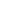 Lowest price guarantee with quality.Charges INR 199 only per assignment. For more information you can get via mail or Whats app also
Mail id is aapkieducation@gmail.comOur website www.aapkieducation.comAfter mail, we will reply you instant or maximum1 hour.Otherwise you can also contact on ourwhatsapp no 8791490301.Contact no is +91 87-55555-8792. Alex Technologies Pvt. Ltd. is one of India's top players dealing in software products and solutions. The company now intends to launch a range of computer accessories and plans to market it by opening its retail outlets. So, the company's board of directors is planning to raise fresh capital by issuing shares in the primary market. In the context of the above case, you are required to help the board of directors with various techniques of issuing shares in the primary market to raise fresh capital for the required purpose. (10 Marks) Introduction:This is the area on the market in which new securities are listed and accessible for one-to-one and corporate transactions through the number of investors calling that area the primary market. There are two capital markets - the primary market and the secondary market - which supply the happenings of the capital market. There are new company securities issued in the immediate marketplace, and those securities are not traded or exchanged previously; these are new issues 3.a. Manoj is an active trader and understands the various instruments traded in the Indian Financial Markets. He is now curious about trading his own currency in exchange for an equivalent amount of money. You are therefore required to help Manoj understand the Meaning and Role of the Foreign Exchange Market along with the Participants involved in such a market. (5 Marks) Introduction:A "forex market," as it was previously known, is first and foremost a mechanism that establishes a worldwide community through which buyers and sellers can easily trade currencies from different nations. A forex market, according to Wikipedia, can be described as a financial marketplace that is relatively liquid and also allows customers to transact in foreign currencies 3.b. Reshma has completed her studies and is now starting a new project for which she needs a huge amount of capital. One of her friends suggested she approach Venture Capitalists for her capital requirements. In the light of the above case, explain to Reshma the concept of Venture Capital and the Stages involved in Venture Capital Financing. (5 Marks) Introduction:A venture capital (VC) investor is a person who offers money to new companies and small businesses as loan money, a type of private equity the investor believes has the potential to develop long-term. There are several ways to obtain financing from investment banks, as well as 